برنامج عيد يوم العلم 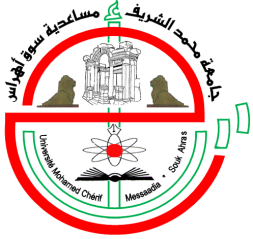 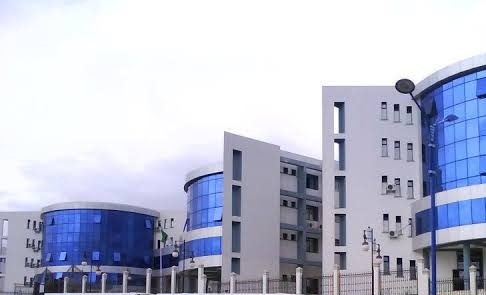 المزمع عقده يوم 18 أفريل 2021 الجزء الأول بمدرج أ.د بريش يوسف آيات بينات من القرآن الكريم النشيد الوطني الجزائري كلمة مدير الجامعة الأستاذ الدكتور عبد الكريم قواسمية كلمة السيد والي الولاية  محاضرة بعنوان "ابن باديس سيرة و ذكرى" للدكتور مالك عوادي محاضرة بعنوان  "أخلاقيات المهنة الجامعية" للدكتور بوعجيلة نبيل  عرض تطبيق بعنوان "القراءة غذاء الروح" معتمد لدى وزارة الثقافة من أنجاز الطالبة حرايرية نسرين موجز من سيرة الأستاذ المرحوم "رزقي نور الدين"  من كلية العلوم و التكنولوجيا موجز من سيرة الأستاذة المرحومة "رحايمية زينب"  من كلية الآداب و اللغات تكريم الأساتذة و الطلبة الجزء الثاني على مستوى المكتبة المركزية  معرض الكتاب OPU عرض بالتوقيع خاص بالطلبة مؤلفي الكتب  عرض حول برنامج   +Erasmusعرض مواد كميائية تجهيزات علمية معرض خاص بالنوادي العلمية  فقرة الرسم على المباشر نشاطات رياضية معرض في الصناعات التقليدية المختلفة بالتنسيق مع جمعية صوت المجتمع المدني و الاكاديمية الوطنية للحرفيين من تقديم مديرية الثقافة معرض متنوع للنشاطات من تقديم تلميذات محو الأمية فرع سوق أهراس من تقديم مديرية الثقافة 